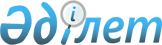 "Қазақстан Республикасының кейбір заңнамалық актілеріне отбасы үлгісіндегі балалар ауылы және жасөспірімдер үйлері мәселелері бойынша өзгерістер мен толықтырулар енгізу туралы" Қазақстан Республикасының 2011 жылғы 26 желтоқсандағы Заңын іске асыру жөніндегі шаралар туралыҚазақстан Республикасы Премьер-Министрінің 2012 жылғы 1 ақпандағы № 21-ө Өкімі

      1. Қоса беріліп отырған «Қазақстан Республикасының кейбір заңнамалық актілеріне отбасы үлгісіндегі балалар ауылы және жасөспірімдер үйлері мәселелері бойынша өзгерістер мен толықтырулар енгізу туралы» Қазақстан Республикасының 2011 жылғы 26 желтоқсандағы Заңын іске асыру мақсатында қабылдануы қажет нормативтік құқықтық актілердің тізбесі (бұдан әрі – тізбе) бекітілсін.



      2. Қазақстан Республикасы Білім және ғылым министрлігі:



      1) тізбеге сәйкес нормативтік құқықтық актілердің жобаларын әзірлесін және заңнамада белгіленген тәртіппен Қазақстан Республикасының Үкіметіне бекітуге енгізсін;



      2) тиісті ведомстволық нормативтік құқықтық актілерді қабылдасын және Қазақстан Республикасының Үкіметін қабылданған шаралар туралы хабардар етсін.      Премьер-Министр                            К. Мәсімов

Қазақстан Республикасы

Премьер-Министрінің 

2012 жылғы 1 ақпандағы

№ 21-ө өкімімен   

бекітілген      

«Қазақстан Республикасының кейбір заңнамалық актілеріне отбасы

үлгісіндегі балалар ауылы және жасөспірімдер үйлері мәселелері

бойынша өзгерістер мен толықтырулар енгізу туралы» Қазақстан

Республикасының 2011 жылғы 26 желтоқсандағы Заңын іске асыру

мақсатында қабылдануы қажет нормативтік құқықтық актілердің

тізбесіЕскертпе: аббревиатуралардың толық жазылуы:БҒМ – Қазақстан Республикасы Білім және ғылым министрлігі
					© 2012. Қазақстан Республикасы Әділет министрлігінің «Қазақстан Республикасының Заңнама және құқықтық ақпарат институты» ШЖҚ РМК
				Р/с

№Нормативтік құқықтық актінің атауыАктінің нысаныОрындауға жауапты мемлекеттік органОрындау мерзімдері123451.«Балалар ауылындағы отбасы туралы ережені бекіту туралы» Қазақстан Республикасы Үкіметінің 2001 жылғы 11 желтоқсандағы № 1613 қаулысына өзгерістер мен толықтырулар енгізу туралыҚазақстан Республикасы Үкіметінің қаулысыБҒМ2012 жылғы ақпан2.Жасөспірімдер үйі туралы үлгі қағидаларды бекіту туралыҚазақстан Республикасы Үкіметінің қаулысыБҒМ2012 жылғы ақпан3.«Отбасылық үлгідегі балалар ауылы мен жасөспiрiмдер үйлерiнiң қызметiн реттейтiн нормативтiк-құқықтық кесімдерді бекiту туралы» Қазақстан Республикасы Білім және ғылым министрінің 2001 жылғы 18 шілдедегі № 583  бұйрығынаөзгерістер мен толықтырулар енгізу туралыБұйрықБҒМ2012 жылғы ақпан